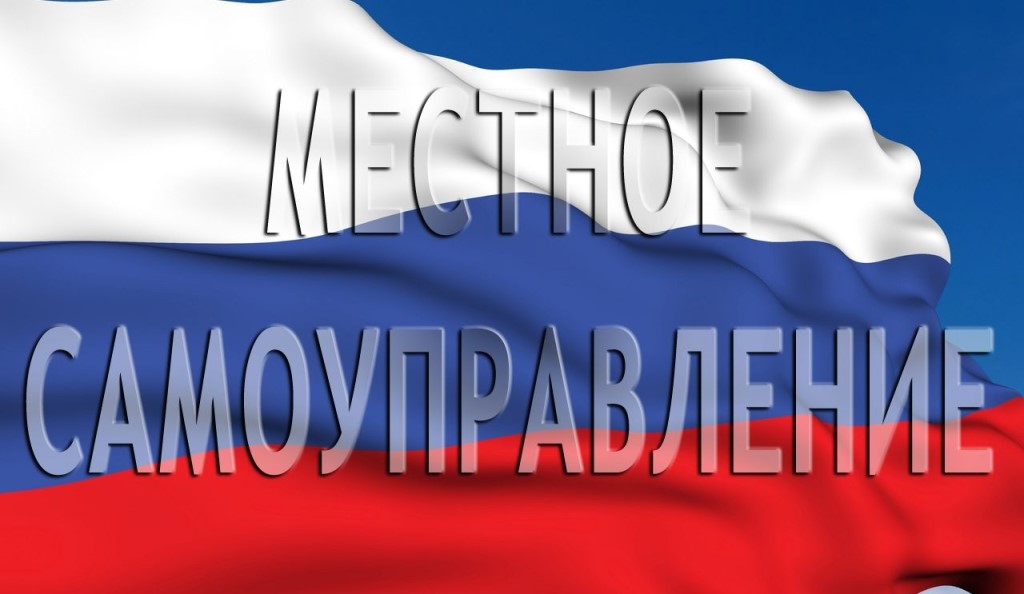 Ответы к викторине «Местное самоуправелние»1. Жалованная грамота городам, положившая начало развитию российского законодательства о местном самоуправлении была издана в 1785 году.2. Всенародное голосование граждан по законопроектам, действующим законам и другим вопросам местного значения называется – референдум.3. Принцип самостоятельности местного самоуправления гарантируется Конституцией России.4. Сущность местного самоуправления состоит в наличии права населения самостоятельно и под свою ответственность решать вопросы местного значения.5. Карымский район образовался в 1926 году.6. Административным центром муниципального района «Карымский район» явяляется  поселок городского типа Карымское.7.  В муниципальном районе «Карымский район» 13 муниципальных образований (три городских поселения: «Карымское», «Дарасунское», «Курорт-Дарасунское» и 10 сельских – «Адриановское», «Большетуринское», «Жимбиринское», «Кайдаловское», «Кадахтинское», «Маякинское», «Нарын-Талачинское», «Новодоронинское», «Тыргетуйское», «Урульгинское»).8. Актом высшей юридической силы в системе муниципальных правовых актов муниципального района «Карымский район» является Устав района.9. Представительный орган местного самоуправления в муниципальном районе «Карымский район» - Совет муниципального района «Карымский район». 10. Сайт органа местного самоуправления Карымского района расположен в информационно – телекоммуникационной сети «Интернет»: http://карымское.рф.